26 мая 2013 г.Техническая информация для спортивного забега Район соревнований: соревнования проводятся в окрестностях п.Карсун Ульяновской области.Карта: масштаб карты 1 : 7500 (в 1 сантиметре – 75 метров), высота сечения рельефа – 2,5 метра, формат карты – А4 (не герметизирована). Образец карты в Приложении №2.Вид дистанции – по выбору.Параметры дистанции: на местности находится 20 КП.Необходимо взять по группам:КП № 100 берётся последним обязательноОт последнего КП до финиша 30 м. Участник должен финишировать в коридор, соответствующий его группе.Легенда впечатана в карту.Отметка: фломастером в карточке участника в клетку, соответствующую номеру КП. В случае неправильной отметки результат участника будет аннулирован. Карточки не герметизированы, лицевую сторону скотчем не обклеивать! Образец карточки в Приложении №1.Старт: общий по группам.Контрольное время – 60 минут для всех групп.Границы района соревнований (Приложение №3):Север 	 – 	грунтовая дорога.Восток 	 – 	квартальная просека.Юг		 – 	грунтовая дорога.Запад		 – 	поле.При потере ориентира выходить на запад до поля, далее к центру соревнований.Порядок подачи заявок.Предварительные заявки участников спортивного забега подаются до 20.00 24 мая 2013 года по электронной почте: el.belka-@mail.ru. В предварительной заявке необходимо указать: фамилию имя, год рождения, группу, название команды и представителя. Команды, не подавшие предварительные заявки, к старту в спортивном забеге не допускаются, а участвуют в массовом забеге!Дополнительная информация по телефону: 89050355502 (Федюкова Елена Михайловна)Регистрация участников спортивного забега 26 мая до 10.30.Приложение №1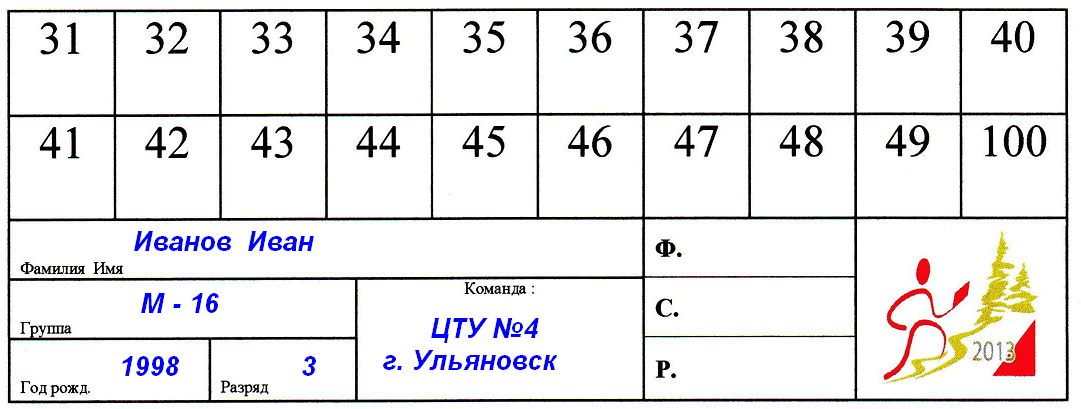 Приложение №2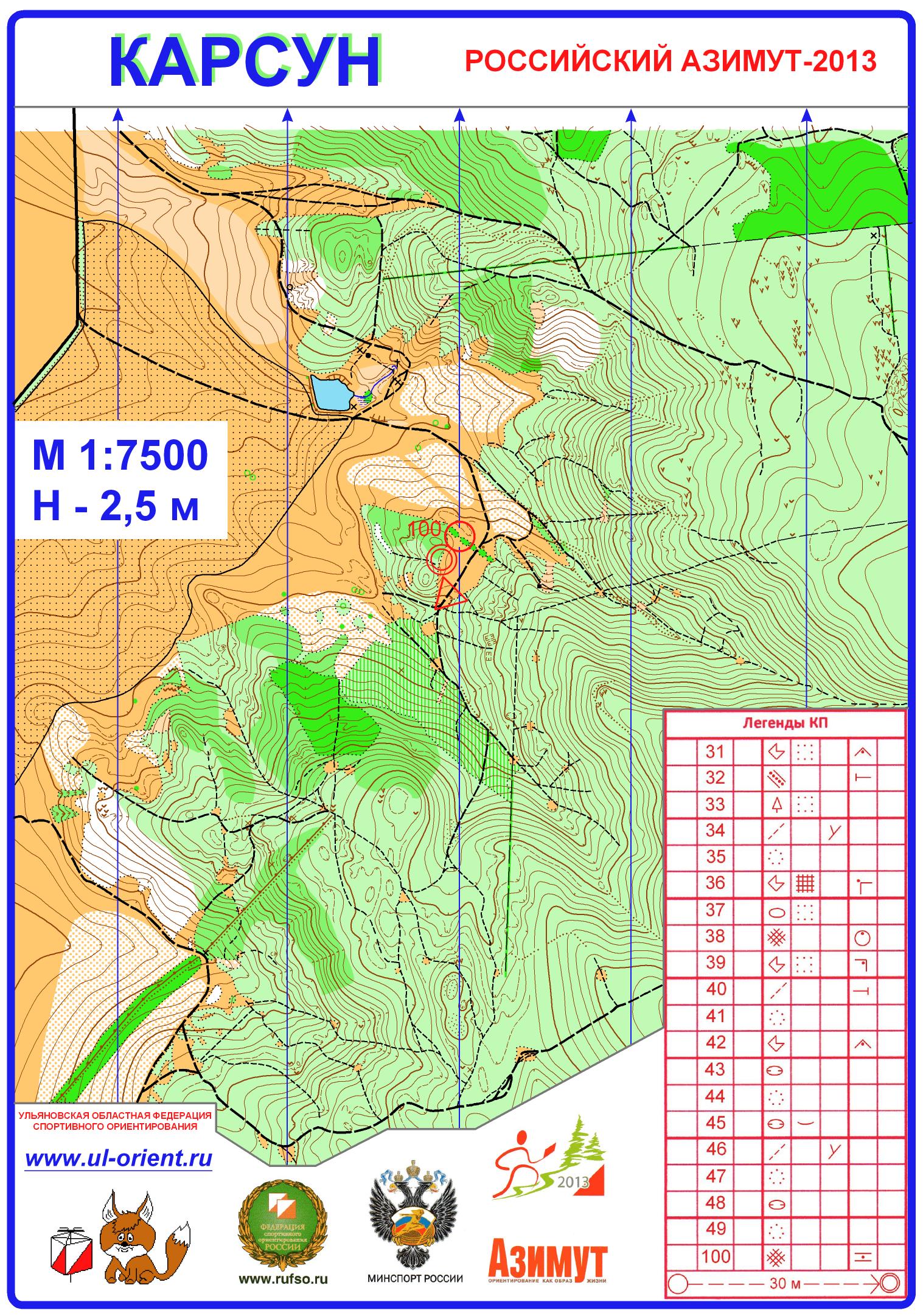 Приложение №3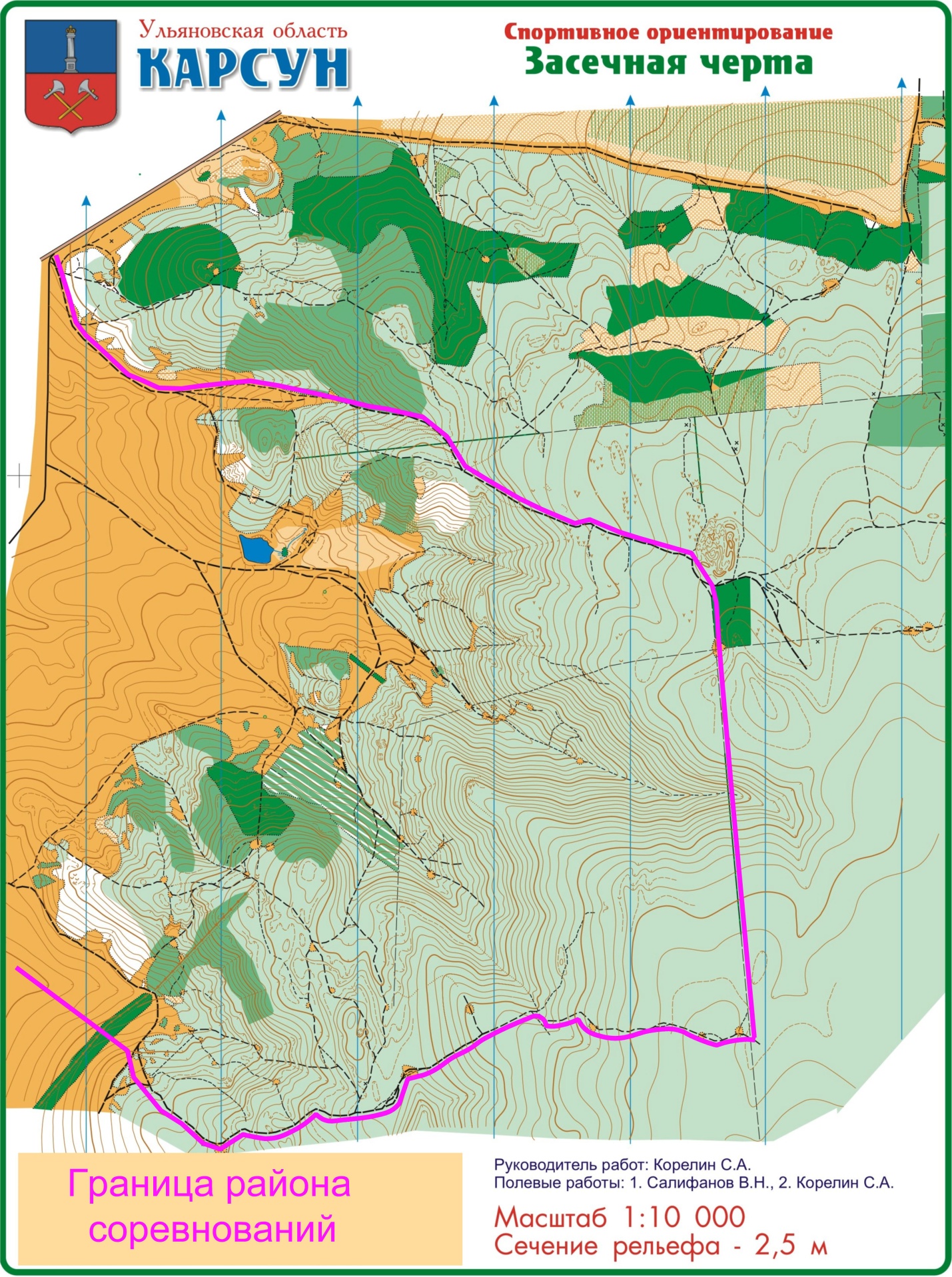 ГруппаГод рожденияКоличество КПГруппаГод рожденияКоличество КПЖ-122001 и младше6Ж-211979-199617М-122001 и младше7М-211979-199619Ж-141999-20008Ж-351959-197812М-141999-200010М-351959-197816Ж-161997-199811Ж-551958 и старше9М-161997-199814М-551958 и старше13Семейнаяне ограничен5Массовый забегне ограничен5КоридорГруппы№ 1М-35,   Ж-35,   М-55,   Ж-55,   Семейная№ 2М-16,   Ж-16,   М-21,   Ж-21№ 3М-12,   Ж-12,   М-14,   Ж-1411.00М-21, Ж-2111.03М-35, Ж-3511.06М-55, Ж-5511.09М-16, Ж-1611.12М-14, Ж-1411.15М-12, Ж-1212.30Семейная, массовый забег